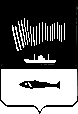 АДМИНИСТРАЦИЯ ГОРОДА МУРМАНСКАП О С Т А Н О В Л Е Н И Е_________											_______О внесении изменений в приложение к постановлению администрации города Мурманска от 19.06.2014 № 1896 «Об утверждении административного регламента предоставления государственной услуги «Включение в муниципальный список детей-сирот и детей, оставшихся без попечения родителей, лиц из числа детей-сирот и детей, оставшихся без  попечения родителей, подлежащих обеспечению жилыми помещениями специализированного жилищного фонда» (в ред. постановлений от 24.04.2015 № 1034, от 25.08.2015 № 2328, от 22.04.2016 № 1049, от 08.08.2017 № 2588)Руководствуясь Федеральным законом от 06.10.2003 № 131-ФЗ             «Об общих принципах организации местного самоуправления в Российской Федерации», Уставом муниципального образования город Мурманск, постановлением администрации города Мурманска от 26.02.2009 № 321          «О порядке разработки и утверждения административных регламентов предоставления муниципальных услуг в муниципальном образовании город Мурманск», постановлением администрации города Мурманска от 23.12.2003 № 1153 «Об утверждении Положения о комитете имущественных отношений города Мурманска», п о с т а н о в л я ю:1. Внести в приложение к постановлению администрации города Мурманска от 19.06.2014 № 1896 «Об утверждении административного регламента предоставления государственной услуги «Включение                        в муниципальный список детей-сирот и детей, оставшихся без попечения родителей, лиц из числа детей-сирот и детей, оставшихся без попечения родителей, подлежащих обеспечению жилыми помещениями специализированного жилищного фонда» (в ред. постановлений от 24.04.2015 № 1034, от 25.08.2015 № 2328, от 22.04.2016 № 1049) (далее - Регламент) следующие изменения:1.1. В пункте 5 слова «Контроль за выполнением настоящего постановления возложить на заместителя главы администрации города Мурманска Соколова М.Ю.» заменить словами «Контроль за выполнением настоящего постановления возложить на заместителя главы администрации города Мурманска Изотова А.В.».1.2. Пункт 5.22 Регламента изложить в следующей редакции:«5.22. Ответ по результатам рассмотрения жалобы на решения Комитета, на действия (бездействие) комитета, должностных лиц комитета подписывается руководителем администрации города Мурманска; на действия (бездействие) муниципальных служащих комитета.По желанию заявителя ответ по результатам рассмотрения жалобы  представляется не позднее дня, следующего за днем принятия решения, в форме электронного документа, подписанного электронной подписью уполномоченного на рассмотрение жалобы должностного лица и (или) уполномоченного на рассмотрение жалобы органа, вид которой установлен законодательством Российской Федерации.».1.3. В приложении № 3 Регламента слова «Прием решений о включении в муниципальный список либо об отказе во всключение в муниципальный список» заменить словами «Принятие решений о включении в муниципальный список либо об отказе во всключение в муниципальный список».2. Отделу информационно-технического обеспечения и защиты информации администрации города Мурманска (Кузьмин А.Н.) разместить настоящее постановление на официальном сайте администрации города Мурманска в сети Интернет.3. Редакции газеты «Вечерний Мурманск» (Хабаров В.А.) опубликовать настоящее постановление.4. Настоящее постановление вступает в силу со дня официального опубликования. 5. Контроль за выполнением настоящего постановления возложить на заместителя главы администрации города Мурманска Изотова А.В.Глава администрации города Мурманска                                                                                А.И. Сысоев